ЗДРАВСТВУЙТЕ!Задание на развитие слуха.Сайт: идеальныйслух.рф1)На главной странице выбираем Вводные септаккорды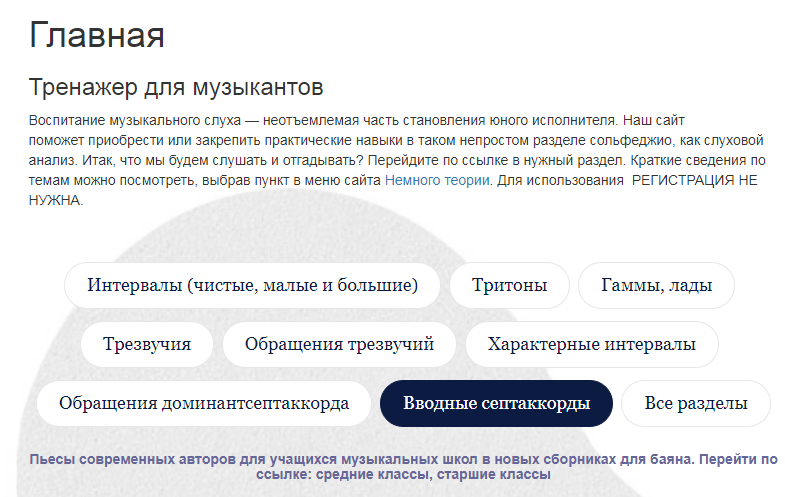 2) На открывшейся страничке нажимаем Начать.3) Выбираем С разрешением через D7 и нажимаем Дальше!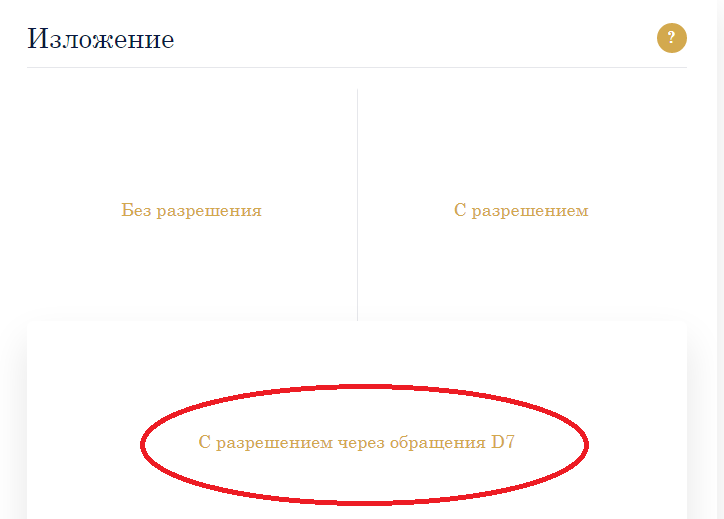 4) Затем выбираем Все предложенные септаккорды и нажимаем Дальше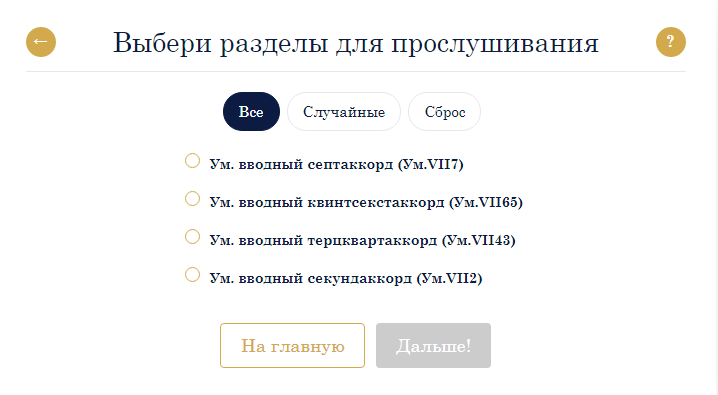 5) Режим выбираем ТестНО: если нужно потренироваться – можно выбрать Тренажер и настраивать свой слух (это очень полезно и, по сути, необходимо, чтобы пройти тест успешно)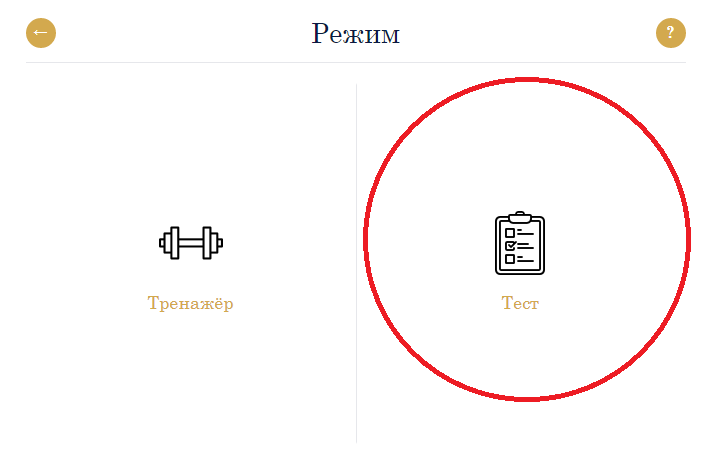 5) Приступаем к активному слушанию. Сначала нажимаем на Play (треугольничек в кружочке) и слушаем аккорды, затем выбираем, что звучало. Всего 15 вопросов.ВНИМАНИЕ: аккорды могут повторяться. Иногда даже сразу друг за другом. Это такие маленькие уловки 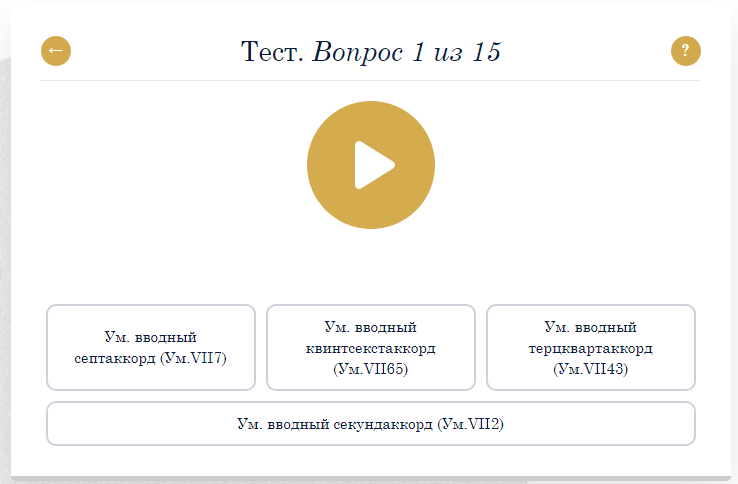 7) Итоговый экран с результатами нужно сфотографировать (сделать скриншот) и прислать мне эл.почтой (subbotina.a.s@mail.ru), личным сообщением в ВКонтакте, либо в Viber/WhatsApp (+79227900411) 20 апреля. Желаю успехов! 